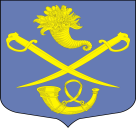 РОССИЙСКАЯ ФЕДЕРАЦИЯ АДМИНИСТРАЦИЯ МУНИЦИПАЛЬНОГО ОБРАЗОВАНИЯБУДОГОЩСКОЕ ГОРОДСКОЕ  ПОСЕЛЕНИЕКИРИШСКОГО МУНИЦИПАЛЬНОГО РАЙОНАЛЕНИНГРАДСКОЙ ОБЛАСТИПОСТАНОВЛЕНИЕот  13 мая 2020 года   № 138 ___              Администрация Будогощского городского поселения    ПОСТАНОВЛЯЕТ:   Внести изменения в постановление от  29.12.2017 года № 213 «Об утверждении муниципальной программы «Обеспечение качественным жильем граждан на территории Будогощского городского поселения»:В Паспорте муниципальной программы  «Обеспечение качественным жильем граждан на территории Будогощского городского поселения» (далее - муниципальная программа):- по строке «Финансовое обеспечение муниципальной программы, в т. ч. по источникам финансирования» читать:«Объем финансовых средств, предусмотренных на реализацию программы  в 2018-2024 гг. составляет: 81308,80 тыс. рублей, в том числе за счет средств местного, областного, федерального бюджетов, прочих источников по годам:2018 г – 432,18 тыс.руб.2019 г – 482,49 тыс.руб.2020 г – 63886,45 тыс.руб. (в т.ч. за счет средств федерального бюджета 38373,22 тыс.руб., за счет средств областного бюджета 18763,96 тыс.руб.)2021 г – 588,36 тыс.руб.2022 г – 14742,60 тыс.руб. (в т.ч. за счет средств областного бюджета 14154,24 тыс.руб.)2023 г – 588,36 тыс.руб.2024 г – 588,36 тыс.руб.»Текстовую часть раздела 4 «Ресурсное обеспечение муниципальной программы «Обеспечение качественным жильем граждан на территории Будогощского городского поселения» читать:«Объем финансовых средств, предусмотренных на реализацию программы  в 2018-2024 гг. составляет: 81308,80 тыс. рублей, в том числе за счет средств местного, областного, федерального бюджетов, прочих источников по годам:2018 г – 432,18 тыс.руб.2019 г – 482,49 тыс.руб.2020 г – 63886,45 тыс.руб. (в т.ч. за счет средств федерального бюджета 38373,22 тыс.руб., за счет средств областного бюджета 18763,96 тыс.руб.)2021 г – 588,36 тыс.руб.2022 г – 14742,60 тыс.руб. (в т.ч. за счет средств областного бюджета 14154,24 тыс.руб.)2023 г – 588,36 тыс.руб.2024 г – 588,36 тыс.руб.»Приложение № 4 изложить в новой редакции согласно Приложению 1 к настоящему постановлению          2. Опубликовать настоящее постановление в газете «Будогощский вестник» и разместить на официальном сайте поселения.          3.   Постановление вступает в силу после его официального опубликования.          4.   Контроль за исполнением постановления оставляю за собой.И.о. главы администрации			             	                  А.В. БрагинРазослано: в дело- 2, КФ, прокуратура, М.В.Несмеловой, Будогощский вестник, сайт.Приложение 1к постановлению от 13.05.2020г № 138 План реализации муниципальной программы«Обеспечение качественным жильем граждан на территории Будогощского городского поселения »№ п/пНаименование муниципальной программы,  основного мероприятияОтветственный исполнитель, участникОтветственный исполнитель, участникСрок реализацииСрок реализацииГоды реализацииПланируемые объемы финансирования                                                                  (тыс. рублей в ценах соответствующих лет)Планируемые объемы финансирования                                                                  (тыс. рублей в ценах соответствующих лет)Планируемые объемы финансирования                                                                  (тыс. рублей в ценах соответствующих лет)Планируемые объемы финансирования                                                                  (тыс. рублей в ценах соответствующих лет)Планируемые объемы финансирования                                                                  (тыс. рублей в ценах соответствующих лет)№ п/пНаименование муниципальной программы,  основного мероприятияОтветственный исполнитель, участникОтветственный исполнитель, участникСрок реализацииСрок реализацииГоды реализациивсегов том числев том числев том числев том числе№ п/пНаименование муниципальной программы,  основного мероприятияОтветственный исполнитель, участникОтветственный исполнитель, участникНачало реализацииКонец реализацииГоды реализациивсегофедеральный бюджетобластной бюджет Ленинградской областиБюджет МО Будогощское городское  поселение Киришского муниципального районапрочие источники12334567891011Муниципальная программа «Обеспечение качественным жильем граждан на территории Будогощского городского поселения»Администрация Будогощского городского поселенияАдминистрация Будогощского городского поселения201820242018432,18432,18Муниципальная программа «Обеспечение качественным жильем граждан на территории Будогощского городского поселения»Администрация Будогощского городского поселенияАдминистрация Будогощского городского поселения201820242019482,49482,49Муниципальная программа «Обеспечение качественным жильем граждан на территории Будогощского городского поселения»Администрация Будогощского городского поселенияАдминистрация Будогощского городского поселения20182024202063886,4538373,2218763,966749,27Муниципальная программа «Обеспечение качественным жильем граждан на территории Будогощского городского поселения»Администрация Будогощского городского поселенияАдминистрация Будогощского городского поселения201820242021588,36588,36Муниципальная программа «Обеспечение качественным жильем граждан на территории Будогощского городского поселения»Администрация Будогощского городского поселенияАдминистрация Будогощского городского поселения20182024202214742,6014154,24588,36Муниципальная программа «Обеспечение качественным жильем граждан на территории Будогощского городского поселения»Администрация Будогощского городского поселенияАдминистрация Будогощского городского поселения201820242023588,36588,36Муниципальная программа «Обеспечение качественным жильем граждан на территории Будогощского городского поселения»Администрация Будогощского городского поселенияАдминистрация Будогощского городского поселения201820242024588,36588,361Подпрограмма «Реализация функций в сфере управления муниципальным жилищным фондом»Администрация Будогощского городского поселенияАдминистрация Будогощского городского поселения2018  2024 итого162,00162,001Подпрограмма «Реализация функций в сфере управления муниципальным жилищным фондом»Администрация Будогощского городского поселенияАдминистрация Будогощского городского поселения2018  2024201818,0018,001Подпрограмма «Реализация функций в сфере управления муниципальным жилищным фондом»Администрация Будогощского городского поселенияАдминистрация Будогощского городского поселения2018  2024201924,0024,001Подпрограмма «Реализация функций в сфере управления муниципальным жилищным фондом»Администрация Будогощского городского поселенияАдминистрация Будогощского городского поселения2018  2024202024,0024,001Подпрограмма «Реализация функций в сфере управления муниципальным жилищным фондом»Администрация Будогощского городского поселенияАдминистрация Будогощского городского поселения2018  2024202124,0024,001Подпрограмма «Реализация функций в сфере управления муниципальным жилищным фондом»Администрация Будогощского городского поселенияАдминистрация Будогощского городского поселения2018  2024202224,0024,001Подпрограмма «Реализация функций в сфере управления муниципальным жилищным фондом»Администрация Будогощского городского поселенияАдминистрация Будогощского городского поселения2018  2024202324,0024,001Подпрограмма «Реализация функций в сфере управления муниципальным жилищным фондом»Администрация Будогощского городского поселенияАдминистрация Будогощского городского поселения2018  2024202424,0024,001.1Обеспечение реализации функций в сфере управления муниципальным жилищным фондомАдминистрация Будогощского городского поселенияАдминистрация Будогощского городского поселения20182024итого162,00162,001.1Обеспечение реализации функций в сфере управления муниципальным жилищным фондомАдминистрация Будогощского городского поселенияАдминистрация Будогощского городского поселения20182024201818,0018,001.1Обеспечение реализации функций в сфере управления муниципальным жилищным фондомАдминистрация Будогощского городского поселенияАдминистрация Будогощского городского поселения20182024201924,0024,001.1Обеспечение реализации функций в сфере управления муниципальным жилищным фондомАдминистрация Будогощского городского поселенияАдминистрация Будогощского городского поселения20182024202024,0024,001.1Обеспечение реализации функций в сфере управления муниципальным жилищным фондомАдминистрация Будогощского городского поселенияАдминистрация Будогощского городского поселения20182024202124,0024,001.1Обеспечение реализации функций в сфере управления муниципальным жилищным фондомАдминистрация Будогощского городского поселенияАдминистрация Будогощского городского поселения20182024202224,0024,001.1Обеспечение реализации функций в сфере управления муниципальным жилищным фондомАдминистрация Будогощского городского поселенияАдминистрация Будогощского городского поселения20182024202324,0024,001.1Обеспечение реализации функций в сфере управления муниципальным жилищным фондомАдминистрация Будогощского городского поселенияАдминистрация Будогощского городского поселения20182024202424,0024,002Подпрограмма «Капитальный ремонт жилищного фонда на территории муниципального образования»Администрация Будогощского городского поселенияАдминистрация Будогощского городского поселенияитого3694,473694,472Подпрограмма «Капитальный ремонт жилищного фонда на территории муниципального образования»Администрация Будогощского городского поселенияАдминистрация Будогощского городского поселения2018414,18414,182Подпрограмма «Капитальный ремонт жилищного фонда на территории муниципального образования»Администрация Будогощского городского поселенияАдминистрация Будогощского городского поселения2019458,49458,492Подпрограмма «Капитальный ремонт жилищного фонда на территории муниципального образования»Администрация Будогощского городского поселенияАдминистрация Будогощского городского поселения2020564,36564,362Подпрограмма «Капитальный ремонт жилищного фонда на территории муниципального образования»Администрация Будогощского городского поселенияАдминистрация Будогощского городского поселения2021564,36564,362Подпрограмма «Капитальный ремонт жилищного фонда на территории муниципального образования»Администрация Будогощского городского поселенияАдминистрация Будогощского городского поселения2022564,36564,362Подпрограмма «Капитальный ремонт жилищного фонда на территории муниципального образования»Администрация Будогощского городского поселенияАдминистрация Будогощского городского поселения2023564,36564,362Подпрограмма «Капитальный ремонт жилищного фонда на территории муниципального образования»Администрация Будогощского городского поселенияАдминистрация Будогощского городского поселения2024564,36564,362.1Обеспечение капитального ремонта общего имущества многоквартирных домов за счет взносов собственника муниципального жилого фондаАдминистрация Будогощского городского поселенияАдминистрация Будогощского городского поселения20182024итого3694,473694,472.1Обеспечение капитального ремонта общего имущества многоквартирных домов за счет взносов собственника муниципального жилого фондаАдминистрация Будогощского городского поселенияАдминистрация Будогощского городского поселения201820242018414,18414,182.1Обеспечение капитального ремонта общего имущества многоквартирных домов за счет взносов собственника муниципального жилого фондаАдминистрация Будогощского городского поселенияАдминистрация Будогощского городского поселения201820242019458,49458,492.1Обеспечение капитального ремонта общего имущества многоквартирных домов за счет взносов собственника муниципального жилого фондаАдминистрация Будогощского городского поселенияАдминистрация Будогощского городского поселения201820242020564,36564,362.1Обеспечение капитального ремонта общего имущества многоквартирных домов за счет взносов собственника муниципального жилого фондаАдминистрация Будогощского городского поселенияАдминистрация Будогощского городского поселения201820242021564,36564,362.1Обеспечение капитального ремонта общего имущества многоквартирных домов за счет взносов собственника муниципального жилого фондаАдминистрация Будогощского городского поселенияАдминистрация Будогощского городского поселения201820242022564,36564,362.1Обеспечение капитального ремонта общего имущества многоквартирных домов за счет взносов собственника муниципального жилого фондаАдминистрация Будогощского городского поселенияАдминистрация Будогощского городского поселения201820242023564,36564,362.1Обеспечение капитального ремонта общего имущества многоквартирных домов за счет взносов собственника муниципального жилого фондаАдминистрация Будогощского городского поселенияАдминистрация Будогощского городского поселения201820242024564,36564,363Подпрограмма « Переселение граждан из аварийного жилищного фонда и его последующая ликвидация»Администрация Будогощского городского поселенияАдминистрация Будогощского городского поселения20182024итого77452,3338373,2232918,206160,913Подпрограмма « Переселение граждан из аварийного жилищного фонда и его последующая ликвидация»Администрация Будогощского городского поселенияАдминистрация Будогощского городского поселения2018202420180,000,003Подпрограмма « Переселение граждан из аварийного жилищного фонда и его последующая ликвидация»Администрация Будогощского городского поселенияАдминистрация Будогощского городского поселения2018202420190,000,003Подпрограмма « Переселение граждан из аварийного жилищного фонда и его последующая ликвидация»Администрация Будогощского городского поселенияАдминистрация Будогощского городского поселения20182024202063298,0938373,2218763,966160,913Подпрограмма « Переселение граждан из аварийного жилищного фонда и его последующая ликвидация»Администрация Будогощского городского поселенияАдминистрация Будогощского городского поселения2018202420210,000,003Подпрограмма « Переселение граждан из аварийного жилищного фонда и его последующая ликвидация»Администрация Будогощского городского поселенияАдминистрация Будогощского городского поселения20182024202214154,2414154,240,003Подпрограмма « Переселение граждан из аварийного жилищного фонда и его последующая ликвидация»Администрация Будогощского городского поселенияАдминистрация Будогощского городского поселения2018202420230,000,003Подпрограмма « Переселение граждан из аварийного жилищного фонда и его последующая ликвидация»Администрация Будогощского городского поселенияАдминистрация Будогощского городского поселения2018202420240,000,003.1Переселение граждан из аварийного жилищного фонда Администрация Будогощского городского поселенияАдминистрация Будогощского городского поселения20182024итого77452,3338373,2232918,206160,913.1Переселение граждан из аварийного жилищного фонда Администрация Будогощского городского поселенияАдминистрация Будогощского городского поселения2018202420180,000,003.1Переселение граждан из аварийного жилищного фонда Администрация Будогощского городского поселенияАдминистрация Будогощского городского поселения2018202420190,000,003.1Переселение граждан из аварийного жилищного фонда Администрация Будогощского городского поселенияАдминистрация Будогощского городского поселения20182024202063298,0938373,2218763,966160,913.1Переселение граждан из аварийного жилищного фонда Администрация Будогощского городского поселенияАдминистрация Будогощского городского поселения2018202420210,000,003.1Переселение граждан из аварийного жилищного фонда Администрация Будогощского городского поселенияАдминистрация Будогощского городского поселения20182024202214154,2414154,240,003.1Переселение граждан из аварийного жилищного фонда Администрация Будогощского городского поселенияАдминистрация Будогощского городского поселения2018202420230,000,003.1Переселение граждан из аварийного жилищного фонда Администрация Будогощского городского поселенияАдминистрация Будогощского городского поселения2018202420240,000,003.2Ликвидация жилых домов, признанных аварийными и непригодными для проживанияАдминистрация Будогощского городского поселенияАдминистрация Будогощского городского поселения20182024итого0,000,003.2Ликвидация жилых домов, признанных аварийными и непригодными для проживанияАдминистрация Будогощского городского поселенияАдминистрация Будогощского городского поселения2018202420180,000,003.2Ликвидация жилых домов, признанных аварийными и непригодными для проживанияАдминистрация Будогощского городского поселенияАдминистрация Будогощского городского поселения2018202420190,000,003.2Ликвидация жилых домов, признанных аварийными и непригодными для проживанияАдминистрация Будогощского городского поселенияАдминистрация Будогощского городского поселения2018202420200,000,003.2Ликвидация жилых домов, признанных аварийными и непригодными для проживанияАдминистрация Будогощского городского поселенияАдминистрация Будогощского городского поселения2018202420210,000,003.2Ликвидация жилых домов, признанных аварийными и непригодными для проживанияАдминистрация Будогощского городского поселенияАдминистрация Будогощского городского поселения2018202420220,000,003.2Ликвидация жилых домов, признанных аварийными и непригодными для проживанияАдминистрация Будогощского городского поселенияАдминистрация Будогощского городского поселения2018202420230,000,003.2Ликвидация жилых домов, признанных аварийными и непригодными для проживанияАдминистрация Будогощского городского поселенияАдминистрация Будогощского городского поселения2018202420240,000,004Подпрограмма «Жилье для молодежи муниципального образования Будогощское городское поселение»Администрация Будогощского городского поселенияАдминистрация Будогощского городского поселения20182019итого0,000,004Подпрограмма «Жилье для молодежи муниципального образования Будогощское городское поселение»Администрация Будогощского городского поселенияАдминистрация Будогощского городского поселения2018201920180,000,004Подпрограмма «Жилье для молодежи муниципального образования Будогощское городское поселение»Администрация Будогощского городского поселенияАдминистрация Будогощского городского поселения2018201920190,000,004.1Улучшение жилищных условий молодых граждан  (молодых семей)Администрация Будогощского городского поселенияАдминистрация Будогощского городского поселения20182019итого0,000,004.1Улучшение жилищных условий молодых граждан  (молодых семей)Администрация Будогощского городского поселенияАдминистрация Будогощского городского поселения2018201920180,000,004.1Улучшение жилищных условий молодых граждан  (молодых семей)Администрация Будогощского городского поселенияАдминистрация Будогощского городского поселения2018201920190,000,005Подпрограмма «Поддержка граждан, нуждающихся в улучшении жилищных условий, на основе принципов ипотечного кредитования»Администрация Будогощского городского поселения201820182019итого0,000,005Подпрограмма «Поддержка граждан, нуждающихся в улучшении жилищных условий, на основе принципов ипотечного кредитования»Администрация Будогощского городского поселения20182018201920180,000,005Подпрограмма «Поддержка граждан, нуждающихся в улучшении жилищных условий, на основе принципов ипотечного кредитования»Администрация Будогощского городского поселения20182018201920190,000,005.1Улучшение жилищных условий  граждан Администрация Будогощского городского поселения201820182019итого0,000,005.1Улучшение жилищных условий  граждан Администрация Будогощского городского поселения20182018201920180,000,005.1Улучшение жилищных условий  граждан Администрация Будогощского городского поселения20182018201920190,000,00